Мероприятия в библиотеках Мурашинского района, посвящённые празднованию Дню Победы 2017 года9 мая –  особый день, и в мире нет праздника более значимого.  Этот день дорог всем, потому что он – частичка истории каждой семьи. В предверие праздника в библиотеках Мурашинского района прошли следующие  мероприятия: Мурашинская центральная районная библиотекаС 07 апреля по 07 мая  2017 года центральная библиотека провела акцию  «На парад с портретом деда». Мурашинцы и гости города могли отсканировать, распечатать, заламинировать фотографии родственников-фронтовиков. Больше 20 человек обратились в библиотеку. Библиотекарей тепло благодарили за оказанную помощь.Участницы библиотечного клуба «Встреча»  прослушали музыкально-поэтическую композицию  по творчеству Э. Асадова. Вспомнили  песни военной поры.Для  учащихся вечерней школы г. Мураши библиотекарь  центральной библиотеки провела   урок памяти 	«Великий подвиг в памяти народной». На детском абонементе прошла акция «Прочти книгу о войне - стань ближе к подвигу».  (книговыдача составила 52 экз.)Сельские библиотеки районаДля ребят села Даниловка организован урок мужества «Они дошли с победой до Рейхстага». (Даниловская  СБ им. Ф.Ф. Павленкова) 		С литературно-музыкальными  композициями  «И помнит мир спасённый» и «Победа в сердцах поколений» выступили для односельчан  в парках у обелисков  павшим героям библиотекари Староверческой и  Верхораменской сельских библиотек.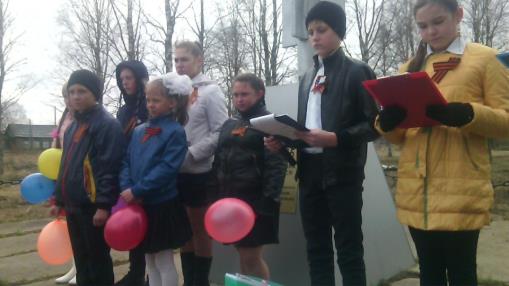 Вечера отдыха для ветеранов и тружеников тыла организованы  	в Даниловской, Боровицкой, Октябрьской сельских библиотеках.В акции «Бессмертный полк» приняли  участие 5 библиотек района.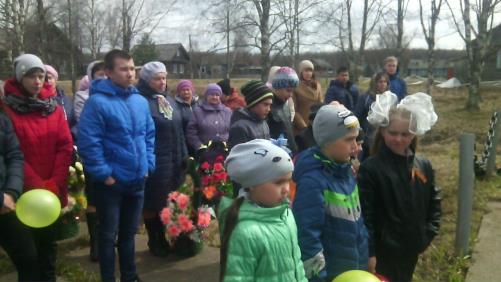 Директор МКУК «Мурашинская МБС»                                     О.А. ПлеховаИнформацию подготовила заведующая отделом инновационно-методической и информационной работы ЦБ г. Мураши                                                                       Криницына Н.В.